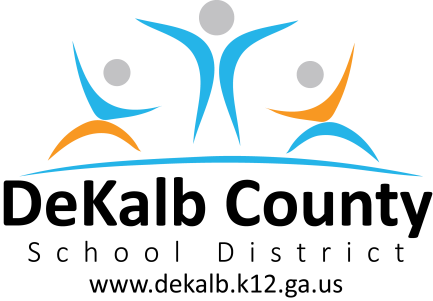 School Year/Semester: 2018/2019 Course Description:  The World Geography course provides students with an introduction to both physical and cultural geography.  After an introduction to geography, students study each major region of the world.  For each region, students learn about the importance of the physical geography and its impact on the regions’ development.  Students study cultural aspects of each region and examine the influence of geography on the cultural development of each region. Curriculum Overview The following academic concepts will be covered. THIS IS ONLY A GUIDE AND IS SUBJECT TO CHANGE.BOARD-APPROVED INSTRUCTIONAL MATERIALSGRADING SYSTEM: The DeKalb County School District believes that the most important assessment of student learning shall be conducted by the teachers as they observe and evaluate students in the context of ongoing classroom instruction. A variety of approaches, methodologies, and resources shall be used to deliver educational services and to maximize each student’s opportunity to succeed. Teachers shall evaluate student progress, report grades that represent the student’s academic achievement, and communicate official academic progress to students and parents in a timely manner through the electronic grading portal. See Board Policy IHA.Notes:  *English Learners (ELs) must not receive numerical or letter grades for the core content areas in elementary and middle school during their first year of language development. A grade of CS or CU must be assigned. This rule may be extended beyond the first year with approval from the EL Studies Program. English Learners must receive a grade for ESOL courses.PLEASE COMPLETE THE INFORMATION REQUESTED BELOW, SIGN, DATE, AND RETURN THE FORM TO THE INSTRUCTOR.I have read the syllabus.Student Signature___________________________________________________________Parent/Guardian Signature____________________________________________________Date_____________________________			 		Additional information to support continued contact:Course NameWorld GeographyCourse Code450711001School NameTucker High SchoolTeacher NameP. CooperSchool Phone Number(678) 874-3702Teacher EmailPervis_S_Cooper@dekalbschoolsga.orgSchool Websitehttp://www.tuckerhs.dekalb.k12.ga.usTeacher Websitewww.historyupdate.weebly.comCURRICULUM OVERVIEWUnit 1 – Physical Geography   Standard SSWG1a-hUnit 2 – Cultural Geography    Standard SSWG2a-eUnit 3 – Political Geography    Standard SSWG3a-dUnit 4 – Population Geography    Standard SSWG4a-dUnit 5 – Environmental Geography    Standard SSWG5a-eUnit 6 – Economic Geography    Standard SSWG5a-eTitle Arreola, D., Deal, M., Peterson, J., Sanders, R.  World Geography.  McDougal Littell, 2007ISBN13:978-0-618-68998-9Replacement Cost$87.00Online book and/or resourceshttp://www.classzone.com/cz/books/world geography05/book home.htm?state=GA Online student access code (school specific)GRADING CATEGORIES*GRADE PROTOCOLPre-Assessments Prior to Learning (Formative Assessments) - 0%Assessments During Learning – 25%Guided, Independent, or Group Practice – 45%Summative Assessments or Assessments of Learning– 30%A	90 – 100                               ~P (pass)B	80 – 89                                 ~F (fail)                C	71 – 79 D	70 F	Below 70DISTRICT EXPECTATIONS FOR SUCCESSDISTRICT EXPECTATIONS FOR SUCCESSSTUDENT PROGRESSSemester progress reports shall be issued four and a half, nine and thirteen and a half weeks into each semester.  The progress of students shall be evaluated frequently and plans shall be generated to remediate deficiencies as they are discovered. Plans shall include appropriate interventions designed to meet the needs of the students. See Board Policy IH.ACADEMIC INTEGRITYStudents will not engage in an act of academic dishonesty including, but not limited to, cheating, providing false information, falsifying school records, forging signatures, or using an unauthorized computer user ID or password. See the Code of Student Conduct - Student Rights and Responsibilities and Character Development Handbook.HOMEWORKHomework assignments should be meaningful and should be an application or adaptation of a classroom experience. Homework is always an extension of the teaching/learning experience.  It should be considered the possession of the student and should be collected, evaluated, and returned to the students. See Board Policy IHB.MAKE-UP WORK DUE TO ABSENCESWhen a student is absent because of a legal reason as defined by Georgia law or when the absence is apparently beyond the control of the student, the student shall be given an opportunity to earn grade(s) for those days absent. Make-up work must be completed within the designated time allotted. See Board Policy IHEA.SCHOOL EXPECTATIONS FOR SUCCESSSCHOOL EXPECTATIONS FOR SUCCESSCLASSROOM EXPECTATIONS(Please refer to the Tucker HS Student Handbook and the County Disciplinary Handbook, for a detailed explanation of the policies.)Respect teachers and classmatesBe on time to class and remain on task while class is in progressBring all materials to class dailyNo eating, drinking, or grooming in the classroomKeep classroom cleanCell phones and all other electronic devices must be in the “Off position” while in classFailure to comply will result in:1st offense- verbal warning2nd offense- parent will be contacted3rd offense-referral will be written and parent conference will be requestedMATERIALS AND SUPPLIES3 Ring binder Pens, highlighters, and colored pencils       -      PaperEXTRA HELPTuesday & Thursday:  3:30 p.m. till 4:00 p.m.       -      Please give me a heads up (in class or via email) if you plan on attending.  This               will help me prepare for the needs of the individual student.PARENTS AS PARTNERSProviding a beneficial learning experience requires cooperation and open lines of communication between all parties: students, teachers, and parents.  Students, always feel free to discuss any difficulties that you may be having in this class with me at any time.  Also, let me know if you need additional help so that we can arrange a time before or after school.  Parents, if at any time you have questions or concerns about your child or this course, please contact me at Tucker High School.  Please check my website as often as you can to keep up with your child’s work.  Also, Infinite Campus will allow you to monitor their progress.  I encourage you to create an account and use these resources often.InformationParent/GuardianDay Time Phone NumberCellular Phone NumberHome Phone NumberEmail Address